от 1 июня 2020 года										№ 440Об утверждении аукционной документации для проведения аукциона 
с открытой формой подачи предложений о цене на право заключения договора аренды муниципального имущества городского округа город Шахунья Нижегородской областиРуководствуясь Гражданским кодексом Российской Федерации, Федеральным законом от 06.10.2003 № 131-ФЗ «Об общих принципах организации местного самоуправления в Российской Федерации», Федеральным законом от 26.07.2006  
№ 135-ФЗ «О защите конкуренции», администрация городского округа город Шахунья Нижегородской области  п о с т а н о в л я е т:1. Утвердить прилагаемую аукционную документацию для проведения аукциона 
с открытой формой подачи предложений о цене на право заключения договора аренды муниципального имущества городского округа город Шахунья Нижегородской области.2. Управлению экономики, прогнозирования, инвестиционной политики и муниципального имущества городского округа город Шахунья Нижегородской области: - обеспечить выполнение необходимых действий, установленных настоящим постановлением; - обеспечить опубликование информационного сообщения о проведении аукциона в сети Интернет на сайте Российской Федерации www torgi.gov.ru, на сайте администрации городского округа город Шахунья Нижегородской области 
www.shahadm.ru, в районной газете «Знамя труда».3. Рекомендовать межведомственной комиссии по рассмотрению заявлений граждан и юридических лиц по предоставлению муниципального имущества и земельных участков, проведению торгов, конкурсов, аукционов на территории городского округа город Шахунья Нижегородской области провести аукцион в сроки, установленные прилагаемой аукционной документацией.4. Начальнику общего отдела администрации городского округа город Шахунья Нижегородской области опубликовать настоящее постановление на сайте администрации городского округа город Шахунья Нижегородской области.Глава местного самоуправлениягородского округа город Шахунья						          Р.В.КошелевУтверждена постановлением администрациигородского округа город ШахуньяНижегородской областиот 01.06.2020 г. № 440АУКЦИОННАЯ ДОКУМЕНТАЦИЯ 
ДЛЯ ПРОВЕДЕНИЯ АУКЦИОНА С ОТКРЫТОЙ ФОРМОЙ ПОДАЧИ ПРЕДЛОЖЕНИЙ О ЦЕНЕ НА ПРАВО ЗАКЛЮЧЕНИЯ ДОГОВОРА АРЕНДЫ МУНИЦИПАЛЬНОГО ИМУЩЕСТВА ГОРОДСКОГО ОКРУГА ГОРОД ШАХУНЬЯ НИЖЕГОРОДСКОЙ ОБЛАСТИ 
(далее Документация)Общие положения1.1. Настоящая Документация разработана в соответствии со статьями 447- 449, 608 Гражданского кодекса Российской Федерации, Федеральным законом от 26.07.2006 № 135-ФЗ «О защите конкуренции», Приказом Федеральной антимонопольной службы от 10.02.2010 № 67 «О порядке проведения конкурсов или аукционов на право заключения договоров аренды, договоров безвозмездного пользования, договоров доверительного управления имуществом, иных договоров, предусматривающих переход прав в отношении государственного или муниципального имущества, и перечне видов имущества, в отношении которого заключение указанных договоров может осуществляться путем проведения торгов в форме конкурса». Настоящая документация не распространяется на правоотношения, связанные с предоставлением в аренду земельных участков, участков недр и обособленных водных объектов. 1.2. Целью проведения аукциона является обеспечение эффективности использования муниципального имущества, находящегося в собственности городского округа город Шахунья Нижегородской области.1.3.При проведении аукциона не допускается:- создание преимущественных условий, в том числе предоставление доступа к конфиденциальной информации, для участия отдельного лица или группы лиц;- осуществление организатором аукциона координации деятельности участников торгов, в результате которой имеет либо может иметь место ограничение конкуренции между участниками или ущемление их интересов;- необоснованное ограничение доступа к участию в аукционе.1.4. Во избежание конфликтных ситуаций организатором аукциона при проведении торгов осуществляется аудио- или видеозапись.1.5. Организатором аукциона от имени муниципального образования городской округ город Шахунья Нижегородской области выступает Управление экономики, прогнозирования, инвестиционной политики и муниципального имущества городского округа город Шахунья Нижегородской области (далее - Организатор аукциона).1.6. Сведения об Организаторе аукциона:Управление экономики, прогнозирования, инвестиционной политики и муниципального имущества городского округа город Шахунья Нижегородской области:место нахождения: 606910, г. Шахунья, пл. Советская, д.1, каб.71, 72почтовый адрес:606910, г. Шахунья, пл. Советская, д.1, каб.71, 72адрес электронной почты:E-MAIL shahkumi@mail.ruофициальный сайт организатора аукциона: www. shahadm.ru.номер контактного телефона 8(83152)2-73-09, 2-67-60Объекты аукциона:Лот №1 - нежилое здание, назначение: нежилое здание, 1-этажное, кадастровый номер: 52:03:0030004:2358, общей площадью 200,0 кв.м., расположенное по адресу: Нижегородская область, г. Шахунья, р.п. Вахтан, ул. Комарова, д.32А.2. Имущество, выставляемое на торги2.1. Информация об объектах:Лот № 1Описание объекта недвижимости: нежилое здание;Общая площадь: 200,0 кв.м;Этажность: 1 этажное;Местоположение: Нижегородская обл., г. Шахунья, р.п. Вахтан, ул. Комарова, д.32А;Вид предоставляемого права: аренда на 10 (десять) лет; Целевое назначение: для использования в качестве складского помещения;Технические характеристики: здание находится в удовлетворительном состоянии, относится к объектам казны городского округа город Шахунья; Начальный размер арендной платы за 1 месяц – 4180,00 руб. (без НДС, без коммунальных услуг);Начальная цена договора –   4389,00 руб. (без НДС);Шаг аукциона (5%) –209,0 руб. (без НДС);Сумма задатка (20%) –836,0 руб.Начальный размер арендной платы определен на основании отчета об оценке рыночной стоимости права аренды здания от 31.03.2020 № 03-27 выполненного независимым оценщиком  ИП Коваль Д.С.2.2. Осмотр имущества по Лоту № 1 проводится 10.06.2020, 17.06.2020, 24.06.2020, 29.06.2020 года по предварительному согласованию с Организатором аукциона по тел. (883152) 2-73-09, 2-67-60. Ответственный за доступ в помещения – Организатор торгов.  2.3. Указанное муниципальное имущество передается Победителю аукциона по акту приема-передачи (приложение № 1 к проекту договора аренды).По истечении срока действия договора аренды, а также при досрочном расторжении договора аренды по соглашению сторон либо по иным причинам, предусмотренным условиями договора, имущество возвращается собственнику по акту приема-передачи в удовлетворительном состоянии с учетом нормального износа или в состоянии, обусловленном договором со всеми неотделимыми улучшениями безвозмездно.Возврат имущества в неудовлетворительном состоянии отражается в акте приема-передачи, в котором определяется размер ущерба, нанесенного объекту, и сроки его возмещения.Требования к техническому состоянию имущества, права на которое передается по договору, которым это имущество должно соответствовать на момент окончания срока договора: на момент окончания срока договора аренды имущество, права на которое переданы по результатам аукциона, должно находиться в состоянии, пригодном для дальнейшего использования по целевому назначению с учетом нормального износа.  2.4. Передача прав третьим лицам на имущество, предоставляемое по аукциону, лицу с которым заключается договор аренды (победитель аукциона) по советующему Лоту не допускается.3.Требования к участникам аукциона.3.1. Участники аукциона на право заключения договора аренды муниципального имущества городского округа город Шахунья Нижегородской области должны соответствовать требованиям, установленным законодательством Российской Федерации к таким участникам. 3.2. У участника аукциона должна отсутствовать задолженность по начисленным налогам, сборам и иным обязательным платежам в бюджеты любого уровня или государственные внебюджетные фонды за прошедший календарный год, размер которой превышает двадцать пять процентов балансовой стоимости активов участника специализированного аукциона по данным бухгалтерской отчетности за последний завершенный отчетный период. 3.3. Участником аукциона может быть любое юридическое лицо независимо от организационно-правовой формы, формы собственности, места нахождения, а также места происхождения капитала или любое физическое лицо, в том числе индивидуальный предприниматель, претендующий на заключение договора, своевременно подавшие заявки, оплатившие задаток в порядке и сроки, установленные Документацией об аукционе и признанные участниками аукциона. 3.4. Участник аукциона: - не должен  находиться в процессе ликвидации, - в отношении него не должно быть открыто конкурсное управление;- не должен быть признан банкротом;- должно отсутствовать решение о приостановлении деятельности заявителя в порядке, предусмотренном Кодексом Российской Федерации об административных правонарушениях.4. Организация аукциона4.1. Решение о проведении аукциона принято постановлением администрации городского округа город Шахунья Нижегородской области от «___» мая 2020 года № __.4.2. Информация о проведении аукциона размещается на сайте администрации городского округа город Шахунья Нижегородской области www. shahadm.ru, на официальном сайте Российской Федерации в сети Интернет для размещения информации о проведении конкурсов или аукционов (www.torgi.gov.ru), в газете «Знамя труда».4.3. После размещения на вышеуказанных сайтах извещения о проведении аукциона Организатор торгов на основании заявления любого заинтересованного лица, поданного в письменной форме, в течение двух рабочих дней, с даты получения соответствующего заявления, предоставляет такому лицу аукционную документацию на бумажном носителе по адресу: Нижегородская область, г. Шахунья, пл. Советская д. 1, каб.71 в рабочие дни:- понедельник – четверг:  с 08.00 до 12.00 и с 13.00 до 17.00 часов;- пятница: с 8.00 до 12.00 и с 13.00 до 16.00.Плата за предоставление Документации об аукционе не взимается. Требование о внесении задатка: для участия в аукционе требуется внесение задатка заявителем в размере, указанном в п. 2 настоящей документации «Имущество, выставляемое на торги».Датой внесения задатка является дата поступления задатка на расчетный счет Организатора торгов по реквизитам, указанным в Документации о проведении аукциона. Задаток должен быть внесен заявителем не позднее «02» июля 2020 года.Задаток перечисляется заявителем путем безналичного перечисления денежных средств по следующим реквизитам: получатель УФК по Нижегородской области Управление экономики, прогнозирования, инвестиционной политики и муниципального имущества городского округа город Шахунья Нижегородской области л/с 05323200450, ИНН 5239005039, КПП 523901001, р/с 40302810122023000024, банк– Волго-Вятское ГУ Банка России г. Нижний Новгород, БИК 042202001, ОКТМО 22758000, КБК 000000000000000000510, назначение платежа: задаток для участия в аукционе по аренде муниципального имущества 06.07.2020.4.4. Дата и время проведения аукциона:Аукцион  назначен  на «06» июля 2020 года в 14.00.4.5. Место проведения аукциона:Аукцион проводится по адресу: Нижегородская область, г. Шахунья, пл. Советская, д. 1, зал заседаний администрации городского округа город Шахунья Нижегородской области.4.6. Заявки и документы на участие в аукционе принимаются с 08 июня 2020 года (понедельник – четверг с 8.00 до 12.00 и с 13.00 до 17.00; пятница с 8.00 до 12.00 и с 13.00 до 16.00, кроме выходных и праздничных дней) по адресу: г. Шахунья, пл. Советская, д.1, кабинет №71.Каждая заявка на участие в аукционе, поступившая в установленный срок, регистрируется Организатором аукциона. По требованию заявителя Организатор аукциона выдает расписку в получении такой заявки с указанием даты и времени ее получения.  Условия аукциона, порядок и условия заключения договора с участником аукциона являются условиями публичной оферты, а подача заявки на участие в аукционе  является акцептом такой  оферты.Последний день приема заявок и документов 02 июля 2020 года до 17.00.  Заявки на участие в аукционе, представленные после окончания установленного срока приема заявок, не рассматриваются и в тот же день возвращаются заявителям.4.7. Заседание аукционной (конкурсной) комиссии по признанию претендентов участниками аукциона состоится 03 июля 2020 года в 14.00 по адресу: Нижегородская область, г. Шахунья, пл. Советская, д. 1, зал заседаний администрации городского округа город Шахунья Нижегородской области.4.8. В случае если по окончании срока подачи заявок на участие в аукционе подана только одна заявка или не подано ни одной заявки, аукцион признается несостоявшимся в отношении данного Лота.5. Разъяснение положений аукционной документации и внесение 
в нее изменений5.1. Любое заинтересованное лицо вправе направить в письменной форме, Организатору аукциона запрос о разъяснении положений аукционной документации.В течение двух рабочих дней, с даты поступления указанного запроса, Организатор аукциона обязан направить в письменной форме разъяснения положений аукционной документации, если указанный запрос поступил к нему не позднее чем за три рабочих дня до даты окончания срока подачи заявок на участие в аукционе.В течение одного дня, с даты направления разъяснения положений конкурсной документации, по запросу заинтересованного лица такое разъяснение размещается на сайте Организатора торгов с указанием предмета запроса, но без указания заинтересованного лица, от которого поступил запрос.5.2. Организатор аукциона  по собственной инициативе или в соответствии с запросом  заинтересованного лица вправе принять решение о внесении изменений в аукционную документацию, не позднее чем за пять дней до даты окончания срока подачи заявок на участие в аукционе.Изменение предмета аукциона не допускается.В течение одного дня, с даты принятия указанного решения, такие изменения размещаются на сайте организатора торгов.В течение двух рабочих дней, с даты принятия указанного решения, такие изменения направляются заказными письмами или в форме электронных документов всем заявителям, которым была предоставлена аукционная документация. При этом срок подачи заявок на участие в аукционе должен быть продлен таким образом, чтобы с даты размещения на официальном сайте торгов изменений, внесенных в аукционную документацию, до даты окончания срока подачи заявок на участие в аукционе он составлял не менее пятнадцати дней.5.3. Организатор аукциона вправе отказаться от проведения аукциона не позднее чем за пять дней до даты окончания срока подачи заявок на участие в аукционе. Извещение об отказе от проведения аукциона размещается на официальном сайте торгов в течение одного дня с даты принятия решения об отказе от проведения аукциона. В течение двух рабочих дней с даты принятия указанного решения организатор аукциона направляет соответствующие уведомления всем заявителям. В случае если установлено требование о внесении задатка, организатор аукциона возвращает заявителям задаток в течение пяти рабочих дней с даты принятия решения об отказе от проведения аукциона.6. Порядок подачи и отзыва заявок на участие в аукционе6.1. Заявка на участие в аукционе подается в срок (п. 4.6 настоящей документации) и по форме (приложение № 1), которые установлены аукционной документацией.Подача заявки на участие в аукционе является акцептом (положительным ответом) на оферту (предложения, содержащиеся в информационном сообщении и настоящей аукционной документации) в соответствии со ст. 438 ГК РФ.В связи с отсутствием действующей системы электронного документооборота с возможностью использования электронной цифровой подписи, подача заявки в форме электронного документа не осуществляется. 6.2. Заявка должна содержать:1. Сведения и документы о заявителе, подавшем такую заявку:фирменное наименование (наименование), сведения об организационно-правовой форме, о месте нахождения, почтовый адрес (для юридического лица), фамилия, имя, отчество, паспортные данные, сведения о месте жительства (для физического лица), номер контактного телефона;полученную не ранее чем за шесть месяцев до даты размещения на официальном сайте торгов Извещения о проведении аукциона выписку из единого государственного реестра юридических лиц или нотариально заверенную копию такой выписки (для юридических лиц); полученную не ранее чем за шесть месяцев до даты размещения на официальном сайте торгов извещения о проведении аукциона выписку из единого государственного реестра индивидуальных предпринимателей или нотариально заверенную копию такой выписки (для индивидуальных предпринимателей), копии документов, удостоверяющих личность (для иных физических лиц), надлежащим образом заверенный перевод на русский язык документов о государственной регистрации юридического лица или физического лица в качестве индивидуального предпринимателя в соответствии с законодательством соответствующего государства (для иностранных лиц), полученные не ранее чем за шесть месяцев до даты размещения на официальном сайте торгов извещения о проведении аукциона;документ, подтверждающий полномочия лица на осуществление действий от имени заявителя - юридического лица (копия решения о назначении или об избрании либо приказа о назначении физического лица на должность, в соответствии с которым такое физическое лицо обладает правом действовать от имени заявителя без доверенности (далее - руководитель). В случае если от имени заявителя действует иное лицо, заявка должна содержать также доверенность на осуществление действий от имени заявителя, заверенную печатью заявителя и подписанную руководителем заявителя (для юридических лиц) или уполномоченным этим руководителем лицом, либо нотариально заверенную копию такой доверенности. В случае если указанная доверенность подписана лицом, уполномоченным руководителем заявителя, заявка на участие в аукционе должна содержать также документ, подтверждающий полномочия такого лица;копии учредительных документов заявителя (для юридических лиц);решение об одобрении или о совершении крупной сделки либо копия такого решения в случае, если требование о необходимости наличия такого решения для совершения крупной сделки установлено законодательством Российской Федерации, учредительными документами юридического лица и если для заявителя заключение договора, внесение задатка или обеспечение исполнения договора являются крупной сделкой.заявление об отсутствии решения о ликвидации заявителя - юридического лица, об отсутствии решения арбитражного суда о признании заявителя - юридического лица, индивидуального предпринимателя банкротом и об открытии конкурсного производства, об отсутствии решения о приостановлении деятельности заявителя в порядке, предусмотренном Кодексом Российской Федерации об административных правонарушениях.2. Документы или копии документов, подтверждающие внесение задатка заявителем (платежное поручение, подтверждающее перечисление задатка).К заявке прилагается опись прилагаемых документов в 2-х экземплярах.6.3. Заявка и прилагаемые к ней документы, указанные в аукционной документации, регистрируются в журнале регистрации заявок, с присвоением каждой заявке номера и с указанием даты и времени ее приема. 	6.4. Если документы, перечисленные в подпункте 6.2. настоящей статьи, оформлены не в соответствии с требованиями аукционной документации, Организатор торгов не принимает к регистрации такой пакет документов.6.5. Заявитель вправе отозвать заявку в любое время до установленных даты и времени начала рассмотрения заявок на участие в аукционе. 6.6. Организатор аукциона обязан вернуть задаток указанному заявителю в течение пяти рабочих дней с даты поступления Организатору аукциона уведомления об отзыве заявки на участие в аукционе.7. Порядок признания претендентов участниками аукциона7.1. Признание претендентов участниками аукциона производится межведомственной комиссией по рассмотрению заявлений граждан и юридических лиц по предоставлению муниципального имущества и земельных участков, проведению торгов, конкурсов, аукционов на территории городского округа город Шахунья Нижегородской области 03 июля 2020 года в 14-00 часов по адресу: Нижегородская область, г. Шахунья, пл. Советская, д.1, зал заседаний администрации городского округа город Шахунья Нижегородской области.7.2. Аукционная (конкурсная) комиссия рассматривает заявки на участие в аукционе на предмет соответствия требованиям, установленным аукционной документацией, и соответствия заявителей требованиям, предъявляемым к участникам аукциона.7.3. Аукционная (конкурсная) комиссия принимает решение о признании претендентов участниками аукциона либо об отказе в допуске претендентов к участию в аукционе, которое оформляется Протоколом признания претендентов участниками аукциона.Заявитель не допускается аукционной комиссией к участию в аукционе в случаях:1) непредставления документов, определенных п.6.2 настоящей Документации, либо наличия в таких документах недостоверных сведений;2) несоответствия требованиям, указанным в п.п. 3.1-3.2 настоящей Документации;3) невнесения задатка;4) несоответствия заявки на участие в аукционе требованиям документации об аукционе, в том числе наличия в таких заявках предложения о цене договора ниже начальной (минимальной) цены договора (цены лота);5) наличия решения о ликвидации заявителя - юридического лица или наличие решения арбитражного суда о признании заявителя - юридического лица, индивидуального предпринимателя банкротом и об открытии конкурсного производства;6) наличие решения о приостановлении деятельности заявителя в порядке, предусмотренном Кодексом Российской Федерации об административных правонарушениях, на день рассмотрения заявки на участие в конкурсе или заявки на участие в аукционе.Перечень оснований отказа претенденту в участии в аукционе является исчерпывающим.В случае установления факта недостоверности сведений, содержащихся в документах, представленных заявителем, аукционная (конкурсная) комиссия обязана отстранить такого заявителя или участника аукциона от участия в аукционе на любом этапе его проведения.7.4. В случае если принято решение об отказе в допуске к участию в аукционе всех заявителей или о признании только одного заявителя участником аукциона, аукцион признается несостоявшимся. В случае если Документацией об аукционе предусмотрено два и более лота, аукцион признается несостоявшимся только в отношении того лота, решение об отказе в допуске к участию в котором принято относительно всех заявителей, или решение о допуске к участию в котором и признании участником аукциона принято относительно только одного заявителя.7.5. Претенденты приобретают статус участников аукциона с момента оформления Организатором аукциона Протокола признания претендентов участниками аукциона.7.6. Претенденты, признанные участниками аукциона, и претенденты, не допущенные к участию в аукционе, уведомляются о принятом решении не позднее следующего рабочего дня с даты подписания Протокола, путем вручения им под расписку соответствующего уведомления либо направления такого уведомления по почте заказным письмом.7.7. Организатор аукциона размещает указанный Протокол на официальном сайте торгов в день окончания рассмотрения заявок. Заявителям направляются уведомления о принятых аукционной комиссией решениях не позднее дня, следующего за днем подписания указанного протокола. В случае если по окончании срока подачи заявок на участие в аукционе подана только одна заявка или не подано ни одной заявки, в указанный протокол вносится информация о признании аукциона несостоявшимся.Организатор аукциона обязан вернуть задаток заявителю, не допущенному к участию в аукционе, в течение пяти рабочих дней с даты подписания протокола рассмотрения заявок.8 . Порядок проведения аукциона 8.1. В аукционе участвуют только заявители, признанные участниками аукциона.8.2. Аукцион проводится Организатором торгов в присутствии членов аукционной (конкурсной) комиссии и участников аукциона либо их представителей.8.3. Аукцион проводится путем повышения начальной цены лота, указанной в извещении о проведении аукциона, на «шаг аукциона».8.4. «Шаг аукциона» устанавливается в размере пяти процентов начальной цены лота.В случае если после троекратного объявления последнего предложения о цене договора (цена договора складывается из начальной цены лота плюс «шаг аукциона») ни один из участников аукциона не заявил о своем намерении предложить более высокую цену договора, аукционист снижает «шаг аукциона» на 0,5 процента начальной цены лота, но не ниже 0,5 процента начальной цены лота.8.5. Аукцион проводится в следующем порядке:- секретарь аукционной (конкурсной) комиссии непосредственно перед началом проведения аукциона регистрирует явившихся на аукцион участников. При регистрации участникам аукциона (либо их представителям) выдаются пронумерованные карточки (далее – карточки);- аукцион начинается с объявления аукционистом начала проведения аукциона, номера лота (в случае проведения аукциона по нескольким лотам), предмета договора, начальной цены лота, «шага аукциона», после чего аукционист предлагает участникам аукциона заявлять свои предложения о цене договора путем поднятия карточек;- после объявления начальной цены лота и «шага аукциона» аукционист предлагает участникам аукциона заявлять свои предложения о цене договора (т.е. цене, увеличенной в соответствии с «шагом аукциона»), превышающей начальную цену. Каждая последующая цена, превышающая предыдущую цену на «шаг аукциона», заявляется участниками аукциона путем поднятия карточек;- участник аукциона, готовый увеличить цену договора на несколько «шагов аукциона», поднимает карточку и объявляет количество «шагов аукциона» либо называет сумму кратную «шагу аукциона»;- при отсутствии предложений со стороны иных участников аукциона аукционист повторяет последнюю цену договора 3 раза. Если до третьего повторения заявленной цены ни один из участников аукциона не поднял карточку и не заявил последующую цену, аукцион завершается;- по завершении аукциона аукционист объявляет об окончании проведения аукциона в отношении данного лота, последнее и предпоследнее предложение о цене договора, номер карточки и наименование победителя аукциона, а также наименование участника аукциона, сделавшего предпоследнее предложение о цене договора.Победителем аукциона признается участник, номер карточки которого и заявленная им цена были названы аукционистом последними.8.5.1. В случае, если одним из участников аукциона является действующий правообладатель, устанавливается следующий порядок проведения аукциона:- аукцион начинается с объявления аукционистом начала проведения аукциона, номера лота (в случае проведения аукциона по нескольким лотам), предмета договора, начальной цены лота, «шага аукциона», после чего аукционист предлагает участникам аукциона заявлять свои предложения о цене договора путем поднятия карточек;- после объявления начальной цены лота и «шага аукциона» аукционист предлагает участникам аукциона заявлять свои предложения о цене договора (т.е. цене, увеличенной в соответствии с «шагом аукциона»), превышающей начальную цену. Каждая последующая цена, превышающая предыдущую цену на «шаг аукциона», заявляется участниками аукциона путем поднятия карточек;- если после троекратного объявления аукционистом цены договора ни один из участников аукциона не поднял карточку, участник аукциона, надлежащим образом исполнявший свои обязанности по ранее заключенному договору в отношении имущества, права на которое передаются по договору, и письменно уведомивший Организатора торгов о желании заключить договор (далее – действующий правообладатель), вправе заявить о своем желании заключить договор аренды по объявленной аукционистом цене договора;- если действующий правообладатель воспользовался правом, предусмотренным выше, аукционист вновь предлагает участникам аукциона заявлять свои предложения о цене договора, после чего, в случае, если такие предложения были сделаны и после троекратного объявления аукционистом цены договора ни один участник аукциона не поднял карточку, действующий правообладатель вправе снова заявить о своем желании заключить договор аренды по объявленной цене договора;- аукцион считается оконченным, если после троекратного объявления аукционистом последнего предложения о цене договора или после заявления действующего правообладателя о своем желании заключить договор по объявленной аукционистом цене договора ни один участник не поднял карточку;- по завершении аукциона аукционист объявляет об окончании проведения аукциона в отношении данного лота, последнее и предпоследнее предложение о цене договора, номер карточки и наименование победителя аукциона, а также наименование участника аукциона, сделавшего предпоследнее предложение о цене договора;Победителем аукиона признается лицо, предложившее наиболее высокую цену договора, либо действующий правообладатель, если он заявил о своем желании заключить договор по объявленной аукционистом наиболее высокой цене договора.8.6. При проведении аукциона Организатор аукциона в обязательном порядке осуществляет аудио- или видеозапись аукциона и ведет протокол аукциона. 8.7. Цена договора, предложенная победителем аукциона, вносится в протокол об итогах аукциона. Цена указывается числом и прописью. В случае если числом и прописью указаны разные цены, во внимание принимается цена, указанная прописью.В протокол также вносится информация об участнике аукциона, который сделал предпоследнее предложение о цене договора и его предложение о цене договора.8.8. Протокол подписывается всеми присутствующими членами аукционной (конкурсной) комиссии, аукционистом, уполномоченным Организатором торгов представителем, осуществляющим аудио- или видеозапись, а также победителем аукциона.8.9. Итоговый протокол составляется в двух экземплярах, один из которых остается у Организатора торгов, другой, в течение трех рабочих дней с даты подписания протокола, передается победителю аукциона вместе с уведомлением о признании участника аукциона победителем и с проектом договора аренды, составленным путем включения цены договора, предложенной победителем аукциона, в проект договора, прилагаемый к аукционной документации.8.10 Протокол об итогах проведения аукциона размещается на официальном сайте торгов в течение дня, следующего за днем подписания указанного протокола. Информационное сообщение об итогах проведения аукциона  публикуется в тех же средствах массовой информации, в которых было опубликовано информационное сообщение о проведении аукциона.9. Заключение договора аренды по результатам аукциона9.1. Срок, в течение которого должен быть подписан проект договора; составляет не менее десяти дней со дня размещения на официальном сайте торгов протокола аукциона либо протокола рассмотрения заявок на участие в аукционе в случае, если аукцион признан несостоявшимся по причине подачи единственной заявки на участие в аукционе либо признания участником аукциона только одного заявителя;9.2. Заключение договора аренды с победителем по итогам проведения аукциона осуществляется в порядке, предусмотренном Гражданским кодексом Российской Федерации. Срок заключения договора не должен превышать двадцати дней, при этом не допускается заключение договора  ранее, чем через десять дней со дня размещения информации о результатах аукциона на официальном сайте торгов.9.3.Договор аренды, по выставляемому Лоту заключается на условиях, указанных в проекте договора, являющемся неотъемлемой частью аукционной документации (приложение № 2). 9.4. Арендатор перечисляет арендную плату не позднее 10-го числа текущего месяца по следующим реквизитам расчётный счёт: 40101810400000010002 БИК 042202001, ИНН 5239005039, КПП 523901001 наименование банка получателя – Волго-Вятское ГУ Банка России г. Нижний Новгород, наименование получателя – Управление федерального казначейства по Нижегородской области (Комитет муниципального имущества и земельных ресурсов городского округа город Шахунья Нижегородской области л/с 04323200450), код бюджетной классификации 366 1 11 05034 04 0000 120, ОКТМО 22758000. Датой оплаты считается дата зачисления средств на счет Арендодателя. Форма оплаты по договору аренды – безналичная.9.5. Цена договора аренды, заключенного по итогам проведения аукциона, не может быть пересмотрена сторонами  в сторону уменьшения и в сторону увеличения.9.6. При заключении и исполнении договора аренды изменение условий договора, указанных в аукционной документации, по соглашению сторон и в одностороннем порядке не допускается.9.7.В срок, предусмотренный для заключения договора, Организатор аукциона обязан отказаться от заключения договора с победителем аукциона в случае установления факта:- проведения ликвидации юридического лица или индивидуального предпринимателя или признания Арбитражным судом решения о признании такого участника аукциона банкротом и об открытии конкурсного производства;- приостановления деятельности участника аукциона в порядке, предусмотренном Кодексом Российской Федерации об административных правонарушениях;- предоставления такими лицами заведомо ложных сведений, содержащихся в документах, предусмотренных в п. 6.2. настоящей аукционной документации.Отказ от заключения договора аренды по указанным причинам оформляется протоколом отказа, который подписывается всеми присутствующими членами аукционной (конкурсной) комиссии в день его составления. Протокол составляется в двух экземплярах, один из которых остается и Организатора аукциона, другой передается в течение двух рабочих дней с даты подписания протокола лицу, которому отказано в заключении договора. Данный протокол размещается на официальном сайте торгов и на сайте Организатора аукциона.9.8. В случае, если победитель аукциона признан уклонившимся от заключения договора, Организатор аукциона вправе обратиться в суд с иском о понуждении победителя аукциона заключить договор, а также о возмещении убытков, причиненных уклонением от заключения договора, либо заключить договор аренды с участником аукциона, сделавшим предпоследнее предложение о цене договора.9.9. Организатор аукциона обязан заключить договор аренды с участником аукциона, сделавшим предпоследнее предложение о цене договора, в случаях отказа от заключения договора аренды с победителем аукциона, предусмотренных п.9.7. настоящей аукционной документации. При этом для такого участника заключение договора аренды является обязательным. Договор заключается в десятидневный срок.9.10. В случае уклонения участника аукциона, сделавшим предпоследнее предложение о цене договора, от заключения договора Организатор аукциона вправе обратиться в суд с иском о понуждении такого участника заключить договор, а также о возмещении убытков, причиненных уклонением от заключения договора.9.11. Если договор аренды не заключен ни с победителем аукциона, ни с участником аукциона, сделавшим предпоследнее предложение о цене договора, аукцион признается несостоявшимся.10. Последствия признания аукциона несостоявшимся.10.1. В случае если в аукционе  участвовал один участник, или в случае,  если в связи с отсутствием предложений о цене договора, предусматривающих более высокую цену договора, чем начальная цена лота, «шаг аукциона» снижен до минимального размера в соответствии с п.8.4. настоящей аукционной документации и после троекратного объявления предложения о начальной цене лота (лотам) не поступило ни одного предложения о цене договора, которое предусматривало бы более высокую цену договора, аукцион признается несостоявшимся.10.2. В случае отсутствия заявок аукцион признается несостоявшимся. В этом случае Организатор аукциона вправе объявить о проведении нового аукциона в установленном порядке, при этом условия  аукциона могут быть изменены.10.3. В случае подачи одной заявки на лот аукцион признается несостоявшимся. Заключение договора с единственным участником торгов (конкурса, аукциона) является обязательным для Организатора торгов.Приложение № 1							к аукционной документацииЗаявкана участие в аукционена право заключения договора аренды имущества, находящегося 
в муниципальной собственности городского округа город Шахунья 
Нижегородской областиг. Шахунья						     «_____» ___________2020г.(для юридического лица: наименование, почтовый адрес, для физического лица, индивидуальных предпринимателей: ФИО, адрес места жительства,)в лице ________________________________________________________,(должность, ФИО) действующего на основании ______________________________________________________________,     (наименование документа: для юридического лица - Устав, Положение и т.д., для физического лица, индивидуальных предпринимателей - паспортные данные)далее именуемый «Претендент» принимает решение об участии в аукционе на право заключения договора аренды имущества, находящегося в муниципальной собственности, расположенного по адресу:_________________________________________________________________(указывается в соответствии с описанием предмета аукциона)проводимом «06» июля 2020 года Управлением экономики, прогнозирования, инвестиционной политики и муниципального имущества городского округа город Шахунья Нижегородской области по Лоту №____.Настоящей заявкой «Претендент» подтверждает, что в отношении __________________________________________________________:(наименование заявителя)- не проводится процедура банкротства; - не введено конкурсное управление;- не проводится ликвидация;- отсутствует задолженность по начисленным налогам, сборам и иным обязательным платежам в бюджеты любого уровня или государственные внебюджетные фонды за прошедший календарный год;- не приостановлена деятельность в порядке, предусмотренном Кодексом РФ об административных правонарушенияхОбязуемся:- соблюдать условия аукциона, содержащиеся в аукционной документации, утвержденной постановлением администрации городского округа город Шахунья Нижегородской области  № ____ от «___» ___________ 2020г.- в случае, если наша организация (предприниматель) будет признана победителем аукциона, в установленный срок с момента проведения аукциона заключить с Организатором аукциона договор аренды указанного имущества.К заявке на участие в аукционе «Претендент» прилагает документы в соответствии с требованиями аукционной документации:____________________________________________________________________________________________________________________________________(описать перечень предоставляемых документов)Адрес местонахождения:______________________________________________________________Адрес электронной почты (если имеется)_____________________ _________________________________________Контактный телефон: _______________________________________________________________Руководитель (должность) ____________ /                                                    /					(подпись)				(ФИО)                  М.П. 		                                                                              Приложение № 2к аукционной документации(проект договора аренды)ДОГОВОРаренды недвижимого муниципального имущества № ________г. Шахунья                                                          		       «____» ________________ 20 __ года    Управление экономики, прогнозирования, инвестиционной политики и муниципального имущества городского округа город Шахунья Нижегородской области, именуемое в   дальнейшем Арендодатель, в лице __________________________________________________________________________________, действующего на основании ________________________________________________, и __________________________________________________________________________________, именуемый в дальнейшем Арендатор, в лице __________________________________ __________________________________________________________________________________, действующего на основании _____________________________________________________________________________, а вместе именуемые Стороны, заключили настоящий договор о нижеследующем.1. ПРЕДМЕТ ДОГОВОРА1.1.  Арендодатель сдает, а Арендатор принимает по акту приема-передачи (приложение № 1) в аренду нежилое(ые) ______________________________________________________ (далее - Объект) общей площадью _______ кв. м, в том числе: _____________________________________________________________________________, расположенное(ые) по адресу: _____________________________________________________________________________, для использования под: __________________________________________________________________________.1.4. Сдаваемый в  аренду  Объект  принадлежит  на праве собственности муниципальному   образованию  городскому округу город Шахунья Нижегородской области,  что  подтверждается _________________________________________________________________________.1.5.  При  заключении  договора Объект аренды не заложен, не арестован, не обременен правами третьих лиц, не является предметом исков третьих лиц.1.6. Договор считается заключенным с даты его подписания.В случае, если договор подлежит  государственной  регистрации  в уполномоченном  органе  по  государственной  регистрации прав на недвижимое имущество  и  сделок  с  ним,  то  договор считается заключенным с даты его регистрации.1.7. Настоящий договор заключен на основании ____________________________ _________________________________________________, прилагаемого к договору.2. СРОК ДЕЙСТВИЯ ДОГОВОРА2.1. Срок действия договора устанавливается ___________________________ __________________________________________________________________________. 2.2.  Условия  договора распространяются на отношения сторон, возникшие с даты подписания договора.(Настоящий пункт  применяется, если в соответствии  с  действующим законодательством    договор подлежит государственной регистрации в уполномоченном органе по  государственной  регистрации прав на недвижимое имущество и сделок с ним.)3. ПРАВА СТОРОН3.1. Арендодатель имеет право:3.1.1. Не заключать с арендатором договор аренды Объекта на новый срок.3.1.2. Досрочно расторгнуть договор в порядке, установленном договором и действующим законодательством.3.1.3. Контролировать целевое использование Объекта и соблюдение условий договора.3.1.4. На возмещение убытков, связанных с неисполнением или ненадлежащим исполнением Арендатором обязательств по договору.3.1.5. Направлять Арендатору претензии о нарушении условий договора и требования для принятия мер к устранению нарушений.3.2. Арендатор имеет право:3.2.1. На возмещение причиненных убытков, связанных с неисполнением или ненадлежащим исполнением Арендодателем своих обязательств по договору.3.2.2. Производить улучшения арендованного Объекта в период действия договора в порядке, установленном договором.3.2.3. Иметь иные права, в соответствии с действующим законодательством.3.3. Стороны имеют иные права, предусмотренные действующим законодательством и договором.4. ОБЯЗАННОСТИ СТОРОН4.1. Арендодатель обязуется:4.1.1. Передать Объект Арендатору по акту приема-передачи.4.1.2. Не совершать действий, препятствующих Арендатору пользоваться арендованным Объектом в соответствии с договором.4.1.3. При прекращении договора принять Объект от Арендатора по акту приема-передачи.4.2. Арендатор обязуется:4.2.1. Принять Объект от Арендодателя по акту приема-передачи.4.2.2. В течение 1 месяца со дня подписания договора обеспечить государственную регистрацию договора аренды в уполномоченном органе по государственной регистрации прав на недвижимое имущество и сделок с ним, если договор заключен на срок не менее года.В двухнедельный срок после регистрации настоящего договора аренды известить Арендодателя, направив ему копию договора с отметкой о регистрации уполномоченного органа.(Настоящий пункт применяется, если договор подлежит государственной регистрации в уполномоченном органе по государственной регистрации прав на недвижимое имущество и сделок с ним.)4.2.3. Использовать Объект исключительно в целях, предусмотренных в п.1.1. договора.4.2.4. Содержать арендуемый Объект и инженерные коммуникации в технически исправном состоянии; не совершать действий, способных вызвать повреждения или разрушение арендуемого Объекта и расположенных в нем инженерных коммуникаций.4.2.5. Заключить в соответствии с действующим законодательством охранное обязательство, в случае если Объект является объектом культурного наследия (памятником истории и культуры) народов Российской Федерации.4.2.6. Нести расходы за Арендодателя (собственника Объекта) по оплате организациям (управляющим организациям, товариществам собственников жилья и иным организациям) за оказанные услуги и работы по содержанию и текущему ремонту общего имущества многоквартирного жилого дома в случае, если Объект договора расположен в многоквартирном доме.В случае аренды Объекта, являющегося нежилым зданием или входящего в состав нежилого здания, нести расходы за Арендодателя (собственника Объекта) в пользу организации, осуществляющей обслуживание данного здания, а также за оказанные услуги по содержанию и выполнению работ по ремонту общего имущества отдельно стоящего нежилого здания.Предоставить Арендодателю копии договоров, заключенных на оказание вышеуказанных услуг, выполнение работ, в течение 14 календарных дней с момента их заключения.Подписав указанный договор, Арендатор подтверждает свое согласие и берет на себя обязанность нести вышеуказанные расходы за Арендодателя (собственника Объекта).Арендатор обязуется оплачивать указанные расходы в течение пяти рабочих дней со дня поступления от Арендодателя документов, необходимых для осуществления оплаты.Денежные средства, оплаченные Арендатором организациям, указанным в настоящем пункте договора, возмещению Арендодателем (собственником Объекта) не подлежат.4.2.7. Заключить договоры с ресурсоснабжающими организациями на предоставление коммунальных услуг и производить по ним оплату в полном объеме.4.2.8. За свой счет застраховать Объект в порядке, установленном действующим законодательством.4.2.9. Вносить арендную плату по настоящему договору в установленные сроки, уплачивать налоги, связанные с перечислением арендной платы, в соответствии с действующим налоговым законодательством Российской Федерации.4.2.10. При внесении арендных платежей, неустоек, предусмотренных договором, указывать в платежных документах соответствующее назначение платежа.4.2.11. Своевременно и за свой счет осуществлять текущий и капитальный ремонт арендуемого Объекта. Самостоятельно и (или) за свой счет принимать все необходимые меры для обеспечения функционирования всех инженерных систем арендуемого Объекта: центрального отопления, горячего и холодного водоснабжения, канализации, электроснабжения и др.4.2.12. Осуществлять неотделимые улучшения арендуемого Объекта только с письменного разрешения Арендодателя.Стоимость неотделимых улучшений, произведенных как с разрешения Арендодателя, так и без такового, возмещению Арендатору не подлежит.4.2.13. Возместить Арендодателю ущерб, причиненный ухудшением состояния возвращаемого Объекта по сравнению с тем состоянием, в котором Арендатор его получил.4.2.14. Фактически не предоставлять и (или) не передавать арендуемый Объект как в целом, так и частично, а также права на него по гражданско-правовым договорам третьим лицам, в том числе в субаренду, без согласия Арендодателя.Прекращение договора аренды влечет прекращение заключенных в соответствии с ним договоров субаренды и иных гражданско-правовых договоров.4.2.15. Не производить реконструкцию, переустройство и (или) перепланировку Объекта без письменного согласия Арендодателя.Осуществлять реконструкцию, переустройство и (или) перепланировку объекта, затрагивающие общее имущество многоквартирного жилого дома, в соответствии с действующим законодательством и правовыми актами Российской Федерации.4.2.16. При аренде Объекта, расположенного в подвале, за свой счет выполнить защитные мероприятия против затопления в случае аварий на городских коммунальных сетях.4.2.17. Допускать в арендованный Объект и на прилегающий к нему земельный участок представителей Арендодателя, служб государственного пожарного надзора и других органов, контролирующих соблюдение правил и норм эксплуатации Объекта.4.2.18. В случае возникновения аварийных ситуаций (утечка водопровода, канализации, системы отопления и др.) незамедлительно сообщать о случившемся организациям, с которыми заключены соответствующие договоры, и соответствующим аварийным службам для принятия необходимых мер по устранению аварий.Сообщить Арендодателю о принятых мерах по устранению аварий.4.2.19. Сообщить Арендодателю в письменной форме в десятидневный срок о смене руководителя и об изменениях следующих своих реквизитов: местонахождения (почтового, юридического и фактического адреса), номера телефона, расчетного (текущего) счета.В случае непредоставления Арендодателю указанных сведений или предоставления недостоверных сведений Арендатор несет риск последствий неполучения юридически значимых сообщений.4.2.20. Арендатор обязан письменно уведомить Арендодателя о намерении заключить договор аренды на новый срок, предупредив за месяц до окончания срока действия договора.4.2.21. Нести расходы, связанные с содержанием и эксплуатацией Объекта, своевременно и в полном объеме уплачивать все установленные действующим законодательством налоги и сборы.4.2.22. Нести ответственность за вред, причиненный личности или имуществу гражданина, а также за вред, причиненный имуществу юридического лица в результате эксплуатации и использования Объекта с момента подписания акта приема-передачи Объекта.4.2.23. Самостоятельно и за свой счет в соответствии с целевым использованием Объекта и видами деятельности Арендатора своевременно разработать обязательные требования пожарной безопасности Объекта, определенные федеральными законами и техническими регламентами, и обеспечить их исполнение.4.2.24. При прекращении договора аренды вернуть Арендодателю арендуемый Объект в том состоянии, в котором он его получил, с учетом нормального износа, в порядке и в сроки, определенные в договоре.Возврат Объекта осуществляется путем подписания Сторонами акта приема-передачи.5. ПЛАТЕЖИ И РАСЧЕТЫ ПО ДОГОВОРУ5.1. Арендная  плата  за  Объект,  указанный  в пункте 1.1.настоящего договора составляет ________________(___________________) рублей в месяц.((Прим.: размер арендной платы определяется в соответствии с предложением победителя торгов, на основании Методики расчета арендной платы либо на основании отчета об оценке. В случае заключения договора аренды по результатам торгов указывается сумма арендной платы, подлежащая уплате Арендатором за первый месяц аренды с учетом оплаченного задатка)5.2. Арендатор является налоговым агентом и в силу требований Налогового кодекса Российской Федерации самостоятельно исчисляет сумму налога на добавленную стоимость и перечисляет налог на добавленную стоимость в федеральный бюджет в установленном налоговым законодательством порядке.5.3. Арендатор  в  добровольном  порядке  ежемесячно  не позднее 10-го числа текущего месяца перечисляет арендную плату за данный месяц по следующим реквизитам:Получатель - _________________________________________________________,ИНН/КПП ___________________________________, ОКТМО ___________________,банк получателя - _____________________, БИК _________________________,расчетный счет ___________________________, КБК ______________________.Датой   оплаты   считается   дата   зачисления   средств  на  реквизиты Арендодателя.В  случае,  когда  последний  день срока оплаты приходится на нерабочий день,  датой  окончания  срока  оплаты считается ближайший следующий за ним рабочий день.5.4. В случае неисполнения Арендатором п.4.2.10. договора платеж зачисляется Арендодателем в полном объеме в счет оплаты арендной платы, вне зависимости от наличия задолженности по неустойкам.5.5. Размер арендной платы может быть пересмотрен Арендодателем в одностороннем порядке не чаще одного раза в год.Уведомление о перерасчете арендной платы направляется Арендатору в письменной форме заказным письмом с уведомлением о вручении, является обязательным для Арендатора и составляет неотъемлемую часть настоящего договора. При этом Арендатор считается надлежаще извещенным в случае, если уведомление направлено по адресу, указанному в разделе 11 настоящего договора, независимо от его получения либо неполучения арендатором по какой-либо причине6. ОТВЕТСТВЕННОСТЬ СТОРОН6.1. За неисполнение или ненадлежащее исполнение обязательств по договору стороны несут ответственность в соответствии с действующим законодательством.6.2. Арендодатель не отвечает за недостатки сданного в аренду Объекта, которые были им оговорены при заключении договора или были заранее известны Арендатору либо должны были быть обнаружены Арендатором во время осмотра Объекта при заключении договора или передаче Объекта в аренду.6.3. Ответственность Арендатора:6.3.1. В случае неуплаты Арендатором арендных платежей в сроки, установленные настоящим договором, Арендатор обязан выплатить пени в размере одной трехсотой действующей на дату уплаты пени ставки рефинансирования Центрального банка Российской Федерации* от суммы задолженности за каждый день просрочки.* здесь и далее по тексту значение ставки рефинансирования Банка России приравнивается к значению ключевой ставки Банка России, определенному на соответствующую дату (основание: Указание Центрального банка Российской Федерации от 11.12.2015 № 3894-У «О ставке рефинансирования Банка России и ключевой ставке Банка России»).Начисление пеней производится, начиная со следующего дня по истечении срока платежа и по день уплаты арендной платы включительно.6.3.2. Если Объект по вине Арендатора становится непригодным для использования по назначению, Арендатор обязуется возместить Арендодателю ущерб в соответствии с законодательством Российской Федерации.6.4. Уплата санкций не освобождает Арендатора от выполнения обязательств по настоящему договору или устранения допущенных им нарушений.6.5. Арендатор несет в соответствии с действующим законодательством ответственность за неисполнение п.4.2.23. договора.6.6. Риск случайной гибели или случайной порчи Объекта переходит к Арендатору в момент передачи ему Объекта.7. ИЗМЕНЕНИЕ, РАСТОРЖЕНИЕ, ПРЕКРАЩЕНИЕ ДОГОВОРА7.1. Условия договора могут быть изменены по соглашению сторон.7.2. Договор может быть расторгнут по соглашению сторон, в судебном порядке, в одностороннем порядке по инициативе Арендодателя, в иных случаях, предусмотренных договором и действующим законодательством.7.3. Арендодатель вправе в одностороннем порядке отказаться от исполнения договора, заключенного как на неопределенный срок, так и срочного договора, в том числе зарегистрированного в уполномоченном органе по государственной регистрации прав на недвижимое имущество и сделок с ним, уведомив об этом Арендатора за один месяц. При этом не имеет значения, какие обстоятельства предопределили намерение Арендодателя отказаться от договора.В этом случае Арендатор обязан вернуть арендуемый объект Арендодателю по истечении действия договора либо в сроки, указанные в уведомлении.7.4. Арендодатель вправе обратиться в суд за досрочным расторжением договора, если Арендатор:7.4.1. Пользуется имуществом с существенными нарушениями условий договора или назначения имущества либо с неоднократными нарушениями условий договора.7.4.2. Существенно ухудшает имущество.7.4.3. Более двух раз подряд по истечении установленного договором срока платежа не вносит арендную плату либо систематически нарушает установленный договором срок платежа.7.4.4. Фактически передает Объект или права на него третьим лицам, в том числе в субаренду, без согласия Арендодателя.7.4.5. Не производит ремонта, осуществление которого является обязанностью Арендатора по настоящему договору.7.4.6. Отказывается от выполнения условий, предусмотренных п.5.5. настоящего договора.7.4.7. Не выполняет обязательства, предусмотренные пунктами 4.2.2, 4.2.5, 4.2.6, 4.2.7, 4.2.8, 4.2.9, 4.2.23 договора.7.4.8. Производит реконструкцию, переустройство и (или) перепланировку Объекта без письменного согласия Арендодателя.7.5. По требованию Арендатора настоящий договор может быть досрочно расторгнут судом в случаях, предусмотренных действующим законодательством.7.6. Утрата лицом статуса индивидуального предпринимателя не влечет прекращения настоящего договора.7.7. Настоящий договор прекращается:по истечении срока действия договора при отсутствии у сторон намерений продолжать арендные отношения;в случае досрочного расторжения договора по соглашению сторон, а также в судебном порядке;по инициативе одной из сторон по основаниям и в порядке, определенным в настоящем договоре;в случае одностороннего отказа от договора в случаях, установленных действующим законодательством и договором;в случае смерти гражданина, либо ликвидации юридического лица, арендующих недвижимое имущество, в случаях, установленных действующим законодательством;в иных случаях, предусмотренных действующим законодательством.7.8. Споры, возникающие при исполнении настоящего договора, рассматриваются в судебном порядке по месту нахождения Арендодателя.8. ОСОБЫЕ УСЛОВИЯ______________________________________________________________________________________________________________________________________________________________________________________________________________________________________________________________________________________________________________________________________________________________________________________.9. ПРОЧИЕ УСЛОВИЯ9.1. Взаимоотношения сторон, не урегулированные настоящим договором, регламентируются действующим законодательством.9.2. Настоящий договор составлен в __ экземплярах, имеющих одинаковую юридическую силу.10. ПРИЛОЖЕНИЯ К НАСТОЯЩЕМУ ДОГОВОРУ10. Приложение № 1. Акт приема-передачи Объекта.10.2. Приложение N 2. Документ, подтверждающий основания заключения договора (не приводится).11. АДРЕСА И РЕКВИЗИТЫ СТОРОНАРЕНДОДАТЕЛЬ: ________________________________________________________________________________________________________________________________________Адрес: ____________________________________________________________________Банк: _____________________________________________________________________БИК - _____________________________________________________________________получатель - ______________________________________________________________расч. счет - ______________________________________________________________ИНН - _____________________________________________________________________КПП - _____________________________________________________________________ОКТМО - ___________________________________________________________________КБК - _____________________________________________________________________АРЕНДАТОР: ___________________________________________________________________________________________________________________________________________Адрес: ____________________________________________________________________Банк: ________________________________________________________________________________________________________________________________________________БИК - _____________________________________________________________________корр. счет - ______________________________________________________________расч. счет - ______________________________________________________________ИНН - _____________________________________________________________________КПП - _____________________________________________________________________ОКТМО - ___________________________________________________________________           Арендодатель                                                          Арендатор_________________________________              ________________________________            (подпись)                                                                (подпись)_________________________________            __________________________________             (Ф.И.О.)                                                                            (Ф.И.О.)               М.П.                                                                                  М.П.Приложение N 1к договоруот «__» ________ 20__ N ___АКТПРИЕМА-ПЕРЕДАЧИ ОБЪЕКТАг. Шахунья                                                                                         «___» ___________ 20__ г.В соответствии с договором аренды нежилого Объекта от «__» ________ 20___ года №_______ Арендодатель ____________________________________________________ ____________________________________________________________________ сдает,                           (полное наименование)а Арендатор _______________________________________________________________                                 (полное наименование) ___________________________________________________________________________принимает в аренду нежилой Объект общей площадью ______________________ кв. метров: __________________________________________________________________,      по адресу: ___________________________________________________________________________________________________________________________________________для использования ___________________________________________________________________________________________________________________________________.На   момент  подписания  акта  сдаваемый  в  аренду  нежилой  Объект  и инженерные коммуникации в нем находятся в _________________________________ ________________________________________________________________ состоянии.         (удовлетворительном, неудовлетворительном)Недостатки: _________________________________________________________________________________________________________________________________________________________________________________________________________________Настоящий акт является неотъемлемой частью договора аренды.           Арендодатель                                                          Арендатор_________________________________              ________________________________            (подпись)                                                                (подпись)_________________________________            __________________________________             (Ф.И.О.)                                                                            (Ф.И.О.)               М.П.                                                                                  М.П.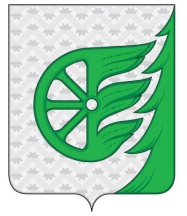 Администрация городского округа город ШахуньяНижегородской областиП О С Т А Н О В Л Е Н И ЕЗаявка принята   «___»____________2020_г.  в       часов        минутсекретарь комиссии: _______________/                             /